.Introduction: 16 counts, start on approx. 07 sec. (No Tags or Restarts)Part l. 1-8: Vine Right ¼ R, Scuff ¼ R, Vine Left, Scuff.PART II. 9-16: Cross, Back, Side, Together, Heel Twist Out, In, Out, In.PART III. 17-24: Side, Touch, ¼ L, Step, Touch, Side, Touch, ¼ L, Step, Touch.PART lV. 25-32: Syncopated Rumba Boxes Fwd R-L.PART V. 33-40: Kick Fwd, ¼ R, Kick R Fwd, Touch, Out, Out, Stomp, Hitch.PART Vl. 41-48: Behind, ¼ R, Side, Step, Hold, Full Turn L (travelling fwd), Hold.PART Vll. 49-56: Step, Lock, Step, Hold, ½ Pivot L, Step Hold.Part Vlll. 57-64: Toe Struts Fwd L-R, Big Stomp, Hold over 3 counts.REPEAT DANCE AND HAVE FUN!!!Dance Edit, email: jose_nl@hotmail.com / smoothdancer79@hotmail.comI'm Coming Home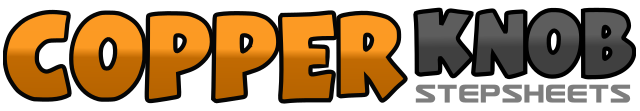 .......Count:64Wall:4Level:Low Intermediate.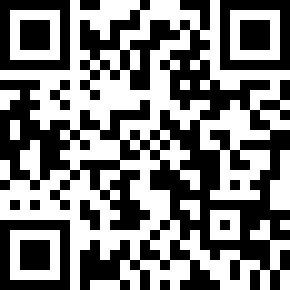 Choreographer:José Miguel Belloque Vane (NL) & Sebastiaan Holtland (NL) - November 2015José Miguel Belloque Vane (NL) & Sebastiaan Holtland (NL) - November 2015José Miguel Belloque Vane (NL) & Sebastiaan Holtland (NL) - November 2015José Miguel Belloque Vane (NL) & Sebastiaan Holtland (NL) - November 2015José Miguel Belloque Vane (NL) & Sebastiaan Holtland (NL) - November 2015.Music:I'm Comin' Home - Albert Lee & Hogan's Heroes : (CD: Like This 2008)I'm Comin' Home - Albert Lee & Hogan's Heroes : (CD: Like This 2008)I'm Comin' Home - Albert Lee & Hogan's Heroes : (CD: Like This 2008)I'm Comin' Home - Albert Lee & Hogan's Heroes : (CD: Like This 2008)I'm Comin' Home - Albert Lee & Hogan's Heroes : (CD: Like This 2008)........1-4Step R to R, Step L behind R, Making ¼ turn R (3) step R slightly forward, Making ¼ turn R (6) scuff L forward.5-8Step L to L, Step R behind L, Step L to L, scuff R forward.1-4Step R across L, Step L back, Step R to R, Step L next to R.5-8Swivel both heels out to R, Swivel both heels back in place, Swivel both heels out to R, Swivel both heels back in place.1-4Step R to R, Touch L next to R, Making ¼ turn L (3) step L forward, Touch R next to L.5-8Step R to R, Touch L next to R, Making ¼ turn L (12) step L forward, Touch R next to L.1-4Step R to R, Step L next to R, Step R forward, Hold.5-8Step L to L, Step R next to L, Step L forward, Hold.1-4Kick R forward, Making ½ turn R over L (6) kick R forward, Touch R next to L.5-8Step R out to R, Step L out to L, Stomp R slightly forward, Hitch L knee up.1-4Step L behind R, Making ¼ turn R (9) step R to R, Step L forward, Hold.5-8Making 1/2 turn L stepping R back, Making 1/2 turn L stepping L forward, Step R forward, Hold. (9:00)1-4Step L forward, Lock L behind R, Step L forward, Hold.5-8Step R forward, pivot ½ Turn L onto L, Step R forward, Hold. (3:00)1-4Step L forward on toes, Step L back in place, Step R forward on toes, Step R back in place.5-8Stomp L big forward, Hold over 3 counts.